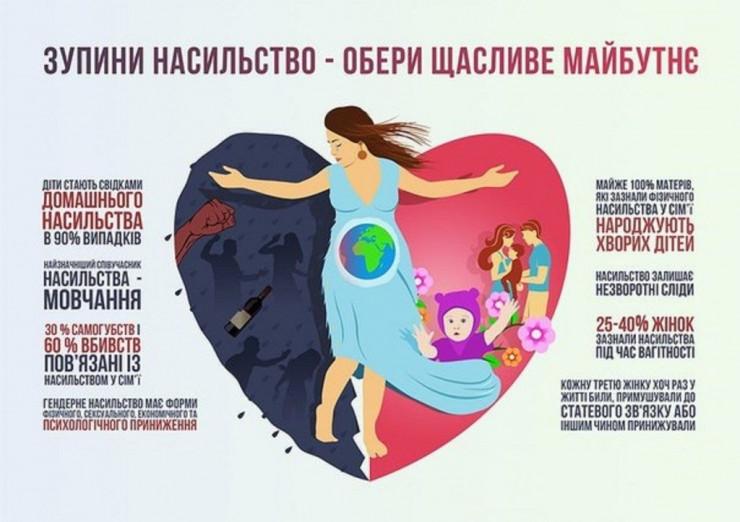 Що таке домашнє насильствоНасильство в сім’ї– будь-які умисні дії фізичного, сексуального, психологічного чи економічного спрямування одного члена сім’ї по відношенню до іншого члена сім’ї, якщо ці дії порушують конституційні права і свободи члена сім’ї як людини та громадянина і наносять йому моральну шкоду, шкоду його фізичному та психічному здоров’ю.Закон України «Про запобігання та протидію домашньому насильству»Домашнє насильство означає всі акти фізичного, сексуального, психологічного або економічного насильства, які відбуваються в лоні сім`ї чи в межах місця проживання або між колишніми чи теперішніми подружжями або партнерами, незалежно від того, чи проживає правопорушник у тому самому місці, що й жертва, чи ні або незалежно від того, чи проживав правопорушник у тому самому місці, що й жертва, чи ні.(ст.3 Конвенції Ради Європи про запобігання насильству стосовно жінок і домашньому насильству та боротьбу із цими явищами)Види насильстваФізичне насильство:Побої, стусани, штовханняПерешкоджання вільному пересуваннюПримус до вживання алкоголю чи наркотичних речовинСтворення ситуацій, що несуть ризик чи загрозу життю та здоров`юПогрожування зброєю чи іншими речами, що можуть завдати фізичної шкодиПозбавлення допомоги під час хвороби чи вагітностіПеревезення до іншого місця в межах країни чи за кордон шляхом обману або примусуПсихологічне насильство:Погрози вбити чи скалічити (в тому числі дітей)Словесні образи та приниження жестами й мімікоюПогрози відібрати дітейШантаж та маніпуляції, введення в оману для власної вигодиБулінг (цькування, переслідування, залякування)Постійний та цілковитий контрольЗневага як до особистостіПостійна критика та насмішкиБезпідставні звинувачення та формування почуття провиниОбмеження у контактах із близькими та друзями, у виборі кола спілкуванняНехтування правом на честь та гідністьБезпідставні ревнощі, обвинувачення у зрадіДискримінація через переконання, віросповідання, походження, статусПримушування спостерігати за насильством над іншими людьми чи тваринамиПогроза позбавити житла або особистого майнаСексуальне насильство:Примушування до небажаних статевих стосунківТоркання інтимних частин тіла без згодиЗмушення до статевого акту з іншою людиноюПримус до неприйнятних форм сексу, садистських практикНав`язування відвертого стилю одягу або поведінки всупереч твоєму бажаннюПримушування спостерігати за статевими актами між іншими людьмиПримушування до участі у створенні чи перегляді порнографічних матеріалівЕкономічне насильство:Позбавлення їжі та водиОбмеження доступу чи позбавлення житлаПошкодження особистого майнаПерешкоджання у доступі до необхідних послугПозбавлення власних коштів, інших матеріальних цінностейМайновий шантажЗаборона працевлаштовуватись, навчатисьПримушування до жебрацтва7 січня 2018 року набрав чинності Закон України «Про запобігання та протидію домашньому насильству», в якому запроваджено комплексний підхід та визначено систему заходів щодо запобігання та протидії фізичному, психологічному та сексуальному насильству в сім’ї.Дія даного Закону, незалежно від факту спільного проживання, поширюється на таких осіб:ПодружжяКолишнє подружжяНареченіМати (батько) або діти одного з подружжя (колишнього подружжя) та інший з подружжя (колишнього подружжя)Особи, які спільно проживають (проживали) однією сім’єю, але не перебувають (не перебували) у шлюбі між собою, їхні батьки та дітиОсоби, які мають спільну дитину (дітей)Батьки (мати, батько) і дитина (діти)Дід (баба) та онук (онука)Прадід (прабаба) та правнук (правнучка)Вітчим (мачуха) та пасинок (падчерка)Рідні брати і сестриІнші родичі: дядько (тітка) та племінник (племінниця), двоюрідні брати і сестри, двоюрідний дід (баба) та двоюрідний онук (онука)Діти подружжя, колишнього подружжя, наречених, осіб, які мають спільну дитину (дітей), які не є спільними або всиновленимиОпікуни, піклувальники, їхні діти та особи, які перебувають (перебували) під опікою, піклуваннямПрийомні батьки, батьки-вихователі, патронатні вихователі, їхні діти та прийомні діти, діти-вихованці, діти, які проживають (проживали) в сім’ї патронатного вихователяІнші родичі, інші особи, які пов’язані спільним побутом, мають взаємні права та обов’язки, за умови спільного проживанняНаслідки домашнього насильства для дітейДіти з сімей, у яких практикується насильство, відчувають постійний психологічний дискомфорт, для них це справжня трагедія.Існує ряд спільних ознак,що характеризують переживання та поведінку більшості таких дітей.Страхи. Діти з сімей, де практикується насильство, переживають відчуття страху. Цей страх може проявлятися різним чином: від занурення в себе та пасивності до насильницької поведінки.Зовнішні прояви поведінки.Мала дитина не може знати, коли відбудеться наступний спалах насильства, де та наскільки сильним він буде. В результаті, вразливість та відсутність контролю над ситуацією призводять до проявів впертості у поведінці, відмови розмовляти та агресивних вчинків.Нездатність виразити почуття вербальне.Спостерігаючи за практикою насильства в сім’ї, діти доходять висновку, що насильство – це спосіб, яким дорослі вирішують свої конфлікти та наболілі проблеми. Оскільки ніхто не показав цим дітям, як слід говорити про їхні почуття, думки, вони часто не знають, що переживають або відчувають, і як можна виразити свої емоції та почуття у вербальній формі.Жорстоке поводження з дітьми в подальшому формує з них соціально-дезадаптованих людей, не здатних створювати повноцінну сім’ю, бути гарними батьками, а також є поштовхом до відтворення жорстокості по відношенню до власних дітей.Отже, дитина потребує соціально-правового захисту.Про соціальний захист дитини можна говорити у двох аспектах. У широкому розумінні соціальний захист передбачає гарантію основних прав, зафіксованих у Конвенції ООН про права дитини. У вузькому розумінні це означає створення умов для вільного розвитку духовних та фізичних сил дитини, пробудження її активності. Соціальна захищеність не має вікових рамок.Але чим менше дитина, тим більше вона потребує захисту!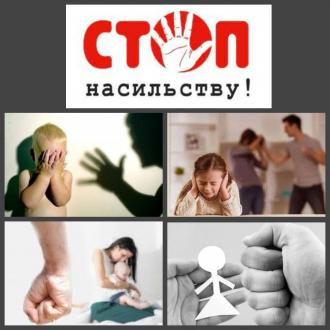 